Консультация для родителей«Возрастные особенности детей 3-4 лет»Особенности детей в возрасте 3–4 годаОсновная особенность, которая проявляется в возрасте 3–4 года, связана с так называемым кризисом трех лет. В этот период ребенок стремится к самостоятельности, начинает во всем противоречить взрослым, очень четко отстаивать свои позиции. Причем касается это даже очень покладистых детей, которые раньше во всем слушались родителей. Для взрослых важно в это время не пытаться усмирить ребенка, а дать ему больше самостоятельности. Также в этот период у малыша появляется множество вопросов относительно окружающего его мира. Ребенок начинает интересоваться абсолютно всем, что происходит вокруг, задавать родителям кучу вопросов. Память детей в этот период образная, запоминаются в основном только яркие моменты, эмоционально окрашенные и связанные с какой-то деятельностью малыша. При этом эпизоды, в которых ребенок непосредственно участвовал, запоминаются ему на довольно длительное время. Внимание ребенка не концентрируется подолгу на одном предмете или человеке, а довольно рассеянным образом перемещается с одного на другое. Также в это время малыш начинает наблюдать, понимать и принимать некоторые правила общения с другими детьми.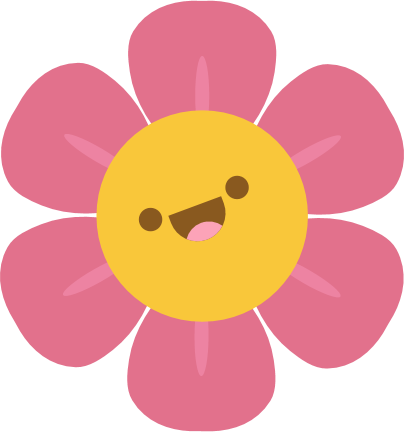 Музыка для детейМногие родители начинают водить своих детей на занятия по музыке и танцам в дошкольном возрасте, желая с ранних лет развивать у ребенка творческие способности. Важно учитывать, что в таком возрасте дети непосредственны и очень эмоциональны. Как правило, малышам нравится двигаться под музыку, но движения несколько несуразны, неточны. Любые занятия, связанные с танцами, обязательно должны проводиться в игровой форме, так как в возрасте трех лет это наиболее приемлемый вариант. На занятиях танцами дети учатся передавать музыкальное настроение, двигаться под музыку, соблюдая ритм. В этот период у детей развивается ориентация в пространстве, а также появляется необходимость в самовыражении. Малыши часто реализуют эту необходимость в виде движений под музыку. У детей развивается воображение, которое позволяет создавать свои движения и даже небольшие композиции. Музыка для детей 3-4 лет очень актуальна, так как именно это время считается наиболее благоприятным для закладывания этих способностей. Если упустить этот период, то в дальнейшем привить ребенку такие наклонности будет довольно сложно. Желательно, чтобы музыка для детей 3-4 лет была классической. От популярной ребенка лучше оградить, так как она оказывает негативное воздействие на нервную систему и эмоциональное состояние детей.Как происходит развитие ребенка в этом возрасте?3-4 года – это возраст, когда ребенок довольно быстро всё схватывает и как губка начинает впитывать знания об окружающем мире. Дети начинают повторять абсолютно всё, что слышат в течение нескольких раз. К примеру, если родители произносят часто какие-либо фразы, малыш, вероятнее всего, будет также произносить их, пытаясь скопировать манеры и эмоции взрослых, кроме того, он может повторять движения, которые демонстрируют родители. В таком возрасте наилучшей формой обучения для детей является игровая, так как лучше всего дети запоминают и усваивают то, что как-то связано с их собственными действиями и эмоциями. 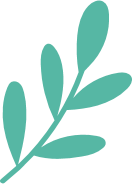 Какие занятия можно проводить с детьми в возрасте 3–4 лет?Детей в возрасте 3–4 лет обязательно нужно развивать. Конечно, не стоит перегибать палку и давать малышу тот материал, который он не сможет освоить в столь раннем возрасте, однако определенный набор знаний доступен ребенку даже в это время. В трехлетнем возрасте у ребенка можно развивать математические способности. В это время можно научить его считать до трех, а также показывать на пальцах называемые цифры. Можно объяснить малышу основные противоположные по смыслу понятия: много – мало, широкий – узкий, длинный – короткий. Именно в этом возрасте важно заложить ребенку понимание основных цветов, форм и фигур. Кроме того, можно научить малыша сочетать предметы, подбирая их по парам, а также сравнивать различные объекты по основным признакам. Занятия для детей 3-4 лет должны развивать логическое мышление. Этого можно достичь, составляя вместе с малышом картинки из трех-четырех частей. Пазлы в столь раннем возрасте малышу давать еще рано. Можно просто выбирать картинки, разрезать их и вместе с ребенком складывать части в единое целое. Также можно помогать ребенку находить на картинках отличия или лишние предметы. В этом возрасте в памяти у малыша могут сохраняться слова и движения, которые повторяют взрослые, а также он может запоминать признаки, характерные для определенных предметов. Помимо всего прочего, необходимы ребенку и специальные занятия по развитию речи. Важно, чтобы в возрасте 3–4 лет дети могли самостоятельно формулировать простые предложения и описывать предметы или события. При этом малыш должен различать группы предметов по разным признакам. Рекомендуется рассказывать ребенку о признаках, свойственных предметам и животным. Достаточно, чтобы малыш мог называть хотя бы по одной характеристике. Занятия для детей 3-4 лет могут быть направлены на изучение отличий домашних и диких животных. Также можно показать им основные виды насекомых, птиц и рыб. Также в это время у малыша закладываются понятия о фруктах, овощах, ягодах и грибах. Кроме того, ребенок должен различать природные явления, такие как снег, дождь, ветер.Возрастные психологические особенностиУ ребенка, как уже упоминалось выше, проявляется так называемый кризис 3 лет. Именно в это время появляются изменения в поведении ребенка. Он неожиданно для родителей начинает пытаться выполнять многие действия без помощи взрослых и очень резко реагирует, если родители пытаются его опекать и помогать в чем-либо. Можно часто слышать от ребенка выражение: «Я сам». В это время он начинает осознавать себя как самостоятельного человека, отделять себя от родителей и понимать, что он в состоянии самостоятельно выполнять действия. На родителей в столь сложный, но в то же время интересный период возлагается важная задача – помогать ребенку во всем. Здесь важно ни в коем случае не критиковать неумелые действия ребенка, а наоборот, поощрять его и помогать правильно делать что-то. Это поможет малышу научиться верить в собственные силы. Также родителям или воспитателям в детском саду нужно подчеркивать важность даже малейших достижений ребенка, чтобы он с ранних лет ощущал свою уверенность и успешность. Для успешного развития малыш должен доверять находящимся рядом с ним взрослым и быть привязанным к ним. Данное условие является обязательным для сотрудничества ребенка и взрослого, чтобы малыш под руководством своего родителя мог выполнять действия, учиться и развиваться.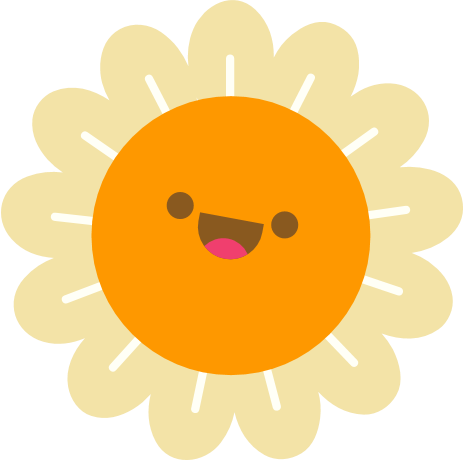 Развитие речи ребенка в 3–4 годаРечевое развитие очень важно для детей 3–4 лет. Этот процесс напрямую влияет на адаптацию ребенка в обществе и его дальнейшие успехи. Речь ребенка 3-4 лет должна формироваться по определенному сценарию. Желательно, чтобы родители следили за становлением малыша и контролировали процесс речевого развития. Сделать это можно, зная некоторые возрастные особенности речи детей 3-4 лет: в три года ребенок должен знать порядка полутора тысяч слов, в четыре – уже около двух тысяч; малыш должен пытаться говорить так же, как взрослые, повторять выражения, мимику; изменения в речи должны быть заметными, то есть постоянно появляются новые слова, а произношение становится более четким; малыш должен прислушиваться к новым для него звукам и пытаться повторять их; в данном возрасте ребенок должен начинать формировать свои собственные слова и словоформы; малыш пытается рифмовать слова, иногда даже сочинять небольшие стишки; допустимы ошибки в речи, ребенок в этом возрасте пытается составлять предложения и рассказывать о том, что видел и слышал; в таком возрасте у ребенка не может быть идеального произношения, поэтому не нужно думать, что у малыша присутствует отставание в развитии, если он не выговаривает все слова и звуки; нормальным для малыша является, путать местами звуки и слоги в словах. Недочеты и погрешности в речи ребенка являются характерной особенностью в данном возрасте. Не стоит беспокоиться, если он не может произносить какие-то звуки или что-то путает. Главное, чтобы малыш стремился к развитию и пытался произносить новые слова и новые для него звуки.Психофизические особенности возрастаТри года – это своеобразный рубеж в развитии ребенка. Малыш претерпевает серьезные изменения, как в физическом развитии, так и значительно меняет свое поведение и отношение к окружающему миру, родителям, сверстникам и взрослым. В этот период у ребенка может наблюдаться нестабильность эмоционального фона. Часто возникают неожиданные вспышки, крик и истерики по незначительным причинам. При этом малыш пока что не умеет контролировать свои эмоции, у ребенка можно наблюдать смены настроения и разные реакции. Самооценка в этом возрасте у него завышена, и это нормально, так как высокая самооценка позволяет малышу выполнять какие-то новые действия. Ребенок не задумывается о последствиях и не переживает о результате своих действий. Это также помогает достигать успеха в развитии. Внутреннее психологическое состояние ребенка в возрасте трех лет также изменяется. У него появляются характерные противоречия. К примеру, он стремится все делать самостоятельно, но при этом не может выполнить многих действий без помощи родителей, и это вызывает злость. Кроме того, малыш знает, что любит родителей и близких людей, но при этом злится на них, если они пытаются ограничивать его свободу. Также из-за кризиса трех лет ребенок может проявлять такие качества, как деспотизм, упрямство и строптивость. Выражается это, как правило, в том, что ребенок ругается, обзывает взрослых, передразнивает их, иногда даже использует довольно скверные слова. В этой ситуации важно показать малышу, что это плохо. Если родители будут игнорировать такое поведение либо смеяться над плохими словами из уст ребенка, для него это станет нормой. Взрослые люди для ребенка трех-четырех лет становятся не просто членами семьи, но и объектами, которые несут определенную функцию и помогают ему познавать мир. Что же касается сверстников, то они для ребенка в таком возрасте не особо интересны и рассматриваются им просто как предметы обстановки.Несколько советов Родители детей 3–4 лет должны учитывать много важных моментов, чтобы не подавлять развитие ребенка. Как известно, основы личности закладываются в человеке до 5 лет, поэтому дошкольный возраст является очень важным периодом, именно в это время нужно всесторонне развивать ребенка и помогать ему делать маленькие шаги, познавать мир и добиваться первых успехов.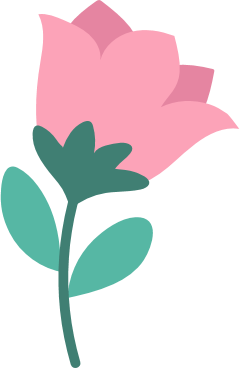  Чтобы направить ребенка в правильное русло, нужно учесть все возрастные особенности детей 3-4 лет. При наличии детей такого возраста родители не должны постоянно настаивать на своём. В этом случае дети, как правило, растут безынициативными.Не нужно пытаться перебороть упрямство ребенка, это может занизить его самооценку и в будущем отразиться на его уверенности в собственных силах. Не нужно пытаться сделать всё за ребенка, наоборот, следует прививать ему самостоятельность, например, давать возможность самому убирать игрушки. Нужно научиться пользоваться негативизмом ребенка. Действовать следует от обратного, например, если желаете погулять с малышом, предложите ему, наоборот, никуда не ходить. Он начнет возражать в силу особенностей этого возраста. Не стоит обращать особого внимания на истерики ребенка, удовлетворять его требования или ругать его. В дальнейшем это приведет к тому, что он будет использовать крик и слезы по любому поводу.Основное правило для родителей – следите за собой. В таком возрасте ребенок повторяет почти все, что говорят и делают родители, так что в первую очередь нужно заниматься собственным воспитанием.3-4 года – очень важный период в формировании детской психики. Для родителей крайне важно не упустить это время, важно всесторонне развивать ребенка и также приучать его к самостоятельности. 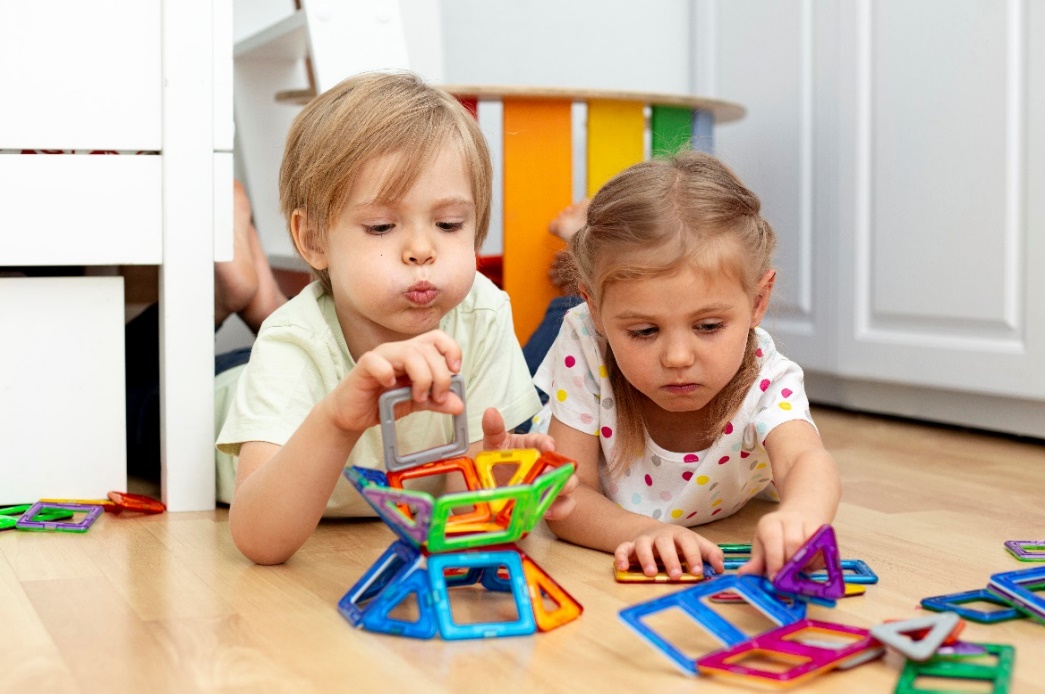 